产品学习资料今目标产品学习、场景体验视频：https://xueyuan.jingoal.com/college/v1/course/jinIndex；今目标微信公众号，回复“外包大赛”获取学习文档资料包；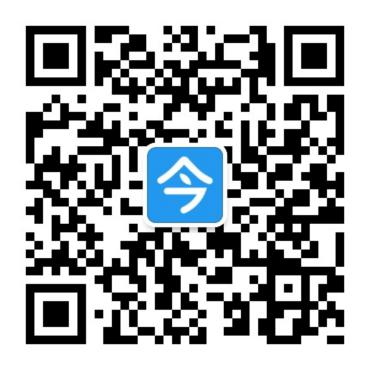 